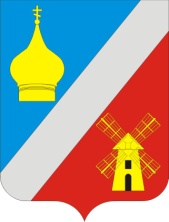 АДМИНИСТРАЦИЯФедоровского сельского поселенияНеклиновского района Ростовской областиРАСПОРЯЖЕНИЕ21 января 2020г.                                 № 5                                      с. Федоровка 	В соответствии с ч.6 ст. 17, ч. 13 ст.21  Федерального закон № 44-ФЗ от 05.04.2013 г. «О контрактной системе в сфере закупок товаров, работ, услуг для обеспечения государственных и муниципальных нужд» и распоряжения Администрации Федоровского сельского поселения № 1 от 24.01.2020г «О выделении денежных средств Администрации Федоровского сельского поселения за счет резервного фонда» :1. Для приведения в соответствие план-график товаров, работ и услуг для обеспечения муниципальных нужд Федоровского сельского поселения на 2020 финансовый год и плановый период 2021 и 2022 годов, ведущему специалисту Администрации Федоровского сельского поселения (О.В. Карпенко):1.1. Внести изменения в план-график товаров, работ и услуг для обеспечения муниципальных нужд Федоровского сельского поселения на 2020 финансовый год и плановый период 2021 и 2022 годов.2. В течение трех рабочий дней с даты настоящего распоряжения опубликовать измененные план закупок и план-график в Единой информационной системе (ЕИС).3. Настоящее распоряжение вступает в силу с момента подписания.4. Контроль за исполнением настоящего распоряжения оставляю за собой.Глава Администрации Федоровского сельского поселения                                         Л.Н. Железняк«О внесении изменений в план-график товаров, работ и услуг для обеспечения муниципальных нужд Федоровского сельского поселения на 2020 финансовый год и плановый период 2021 и 2022 годов» 